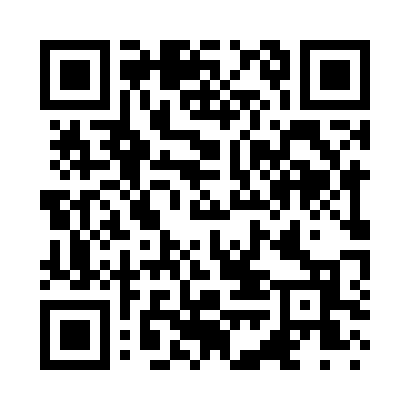 Prayer times for Maidstone Park, New York, USAMon 1 Jul 2024 - Wed 31 Jul 2024High Latitude Method: Angle Based RulePrayer Calculation Method: Islamic Society of North AmericaAsar Calculation Method: ShafiPrayer times provided by https://www.salahtimes.comDateDayFajrSunriseDhuhrAsrMaghribIsha1Mon3:415:2112:534:538:2510:052Tue3:415:2112:534:538:2510:043Wed3:425:2212:534:548:2410:044Thu3:435:2212:534:548:2410:035Fri3:445:2312:534:548:2410:036Sat3:455:2312:544:548:2410:027Sun3:465:2412:544:548:2310:028Mon3:465:2512:544:548:2310:019Tue3:475:2512:544:548:2210:0010Wed3:485:2612:544:548:2210:0011Thu3:495:2712:544:548:229:5912Fri3:515:2812:544:548:219:5813Sat3:525:2812:554:548:209:5714Sun3:535:2912:554:548:209:5615Mon3:545:3012:554:548:199:5516Tue3:555:3112:554:548:199:5417Wed3:565:3212:554:548:189:5318Thu3:575:3212:554:538:179:5219Fri3:595:3312:554:538:179:5120Sat4:005:3412:554:538:169:5021Sun4:015:3512:554:538:159:4922Mon4:025:3612:554:538:149:4723Tue4:045:3712:554:538:139:4624Wed4:055:3812:554:528:129:4525Thu4:065:3912:554:528:129:4326Fri4:085:3912:554:528:119:4227Sat4:095:4012:554:528:109:4128Sun4:105:4112:554:518:099:3929Mon4:125:4212:554:518:089:3830Tue4:135:4312:554:518:079:3731Wed4:145:4412:554:508:059:35